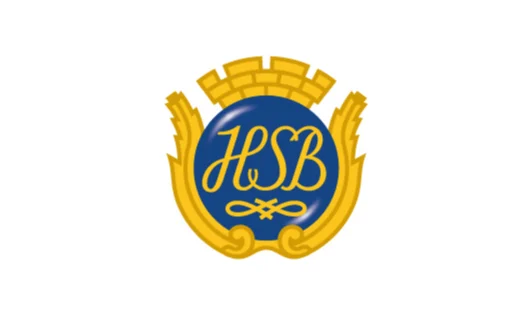 For an English version, please contact Susanne at styrelsen.jordabalken@gmail.comytterligare information rörande hyresavierna 
för april, maj och juniVi har tidigare meddelat att schablonen för individuell mätning av värme och vatten missats på hyresavierna för april, maj och juni. Efter samtal med HSB vet vi nu att detta uppstått pga den mänskliga faktorn. Efter resonemang med HSB har vi landat i att den bästa och smidigaste lösningen är att lägga till den missade kostnaden på nästa kvartals avier. Det innebär att hyran för juli, augusti och september därmed kommer att vara högre.Så här kan det då se ut.2023-08-01 – 2023-08-31 Årsavgift bostad   			5030 kr2023-08-01 – 2023-08-31 Värme IMD  			601kr2023-08-01 – 2023-08-31 Värme IMD retroaktivt april     601 krDet vill säga att hyran för juli, augusti och september belastas med dubbel schablon för individuell mätning av värme och vatten.Vi väntar fortfarande på de individuella underlagen för avläsning förbrukning av värme och vatten. Summan framgår emellertid av hyresavin för april.Ser din avi ut så här innebär det att förbrukat mindre än schablonen och får pengar åter.2023-04-01 – 2023-04-30 Årsavgift bostad  							5030 kr2023-04-01 – 2023-04-30 Diverse tillägg individuell mätning värme och vatten.    - 2151krTotalt att betala                                                                                                            2879 krHar du ett plus (+) framför summan för diverse tillägg, innebär det att du förbrukat mer än schablonen och måste betala in den summan.Har du frågor är du välkommen att skriva till styrelsen.jordabalken@gmail.comMed varma hälsningar 
Styrelsen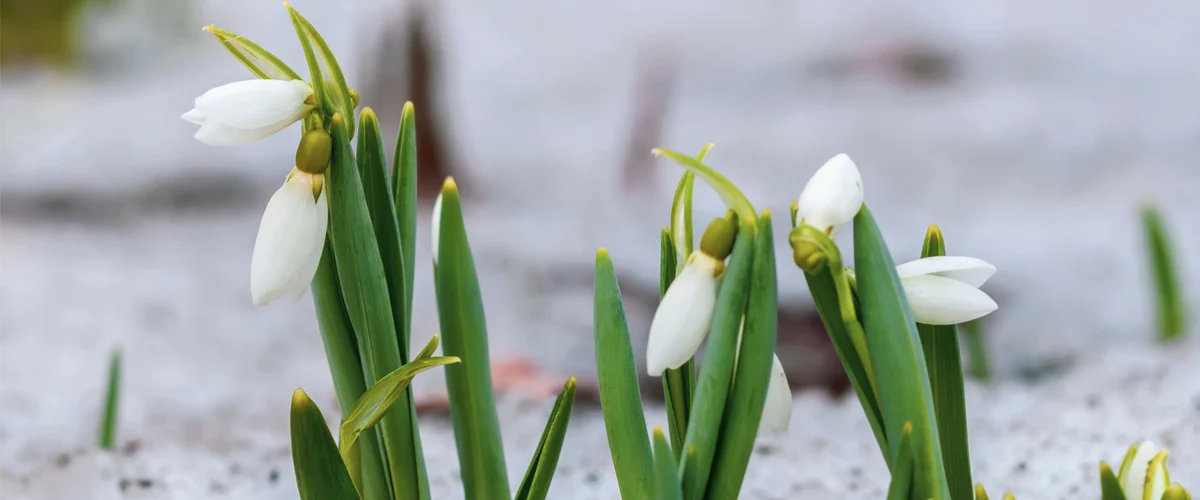 